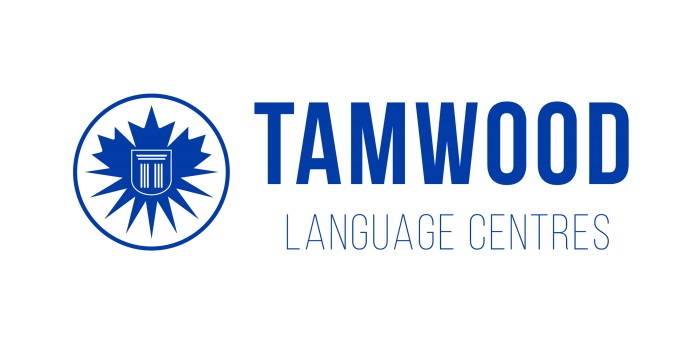 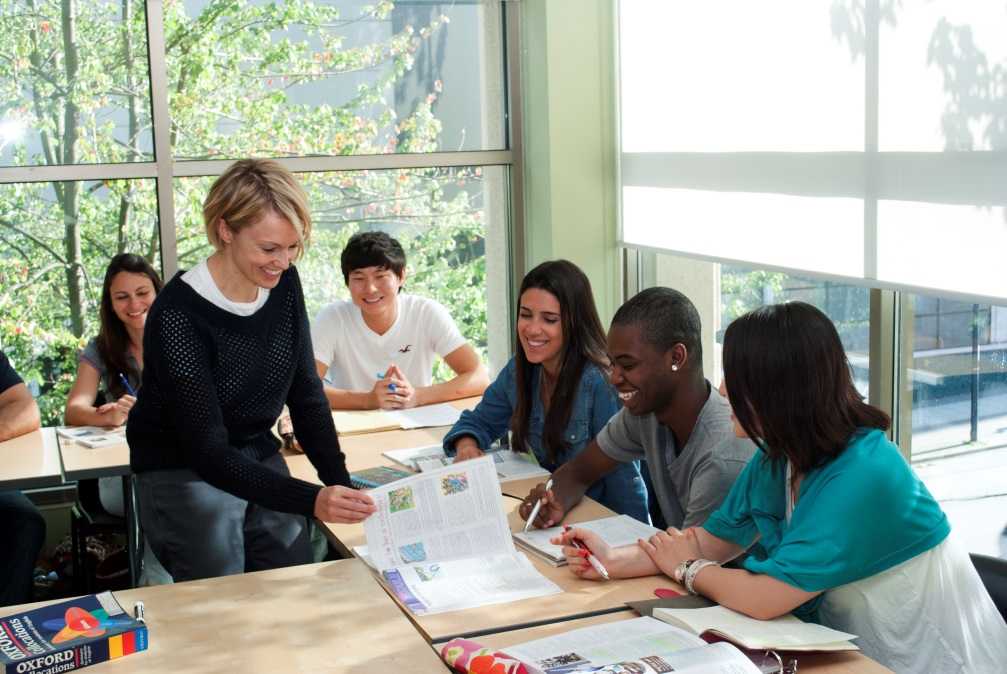 Notice to prospective students:Tamwood International require students to present their identification and Study Permit (if applicable) on their first day at school. However, Tamwood will NOT retain or withhold student’s passport, Study Permit, or similar document under any circumstances. STUDENT INFORMATIONSTUDENT INFORMATIONSTUDENT INFORMATIONSTUDENT INFORMATIONSTUDENT INFORMATIONSTUDENT INFORMATIONSTUDENT INFORMATIONSTUDENT INFORMATIONSTUDENT INFORMATIONSTUDENT INFORMATIONSTUDENT INFORMATIONSTUDENT INFORMATIONSTUDENT INFORMATIONSTUDENT INFORMATIONSTUDENT INFORMATIONSTUDENT INFORMATIONSTUDENT INFORMATIONSTUDENT INFORMATIONTitleTitleTitleMr.         Ms.          Mrs.  Mr.         Ms.          Mrs.  Mr.         Ms.          Mrs.  Mr.         Ms.          Mrs.  Mr.         Ms.          Mrs.  Mr.         Ms.          Mrs.  Street AddressStreet AddressStreet AddressStreet AddressStreet AddressFirst NameFirst NameFirst NameCityCityCityCityCityLast NameLast NameLast NameState/ProvinceState/ProvinceState/ProvinceState/ProvinceState/ProvinceGenderGenderGenderMale        Female  Male        Female  Male        Female  Male        Female  Male        Female  Male        Female  CountryCountryCountryCountryCountryDate of BirthDate of BirthDate of BirthDay        Month           Year     Day        Month           Year     Day        Month           Year     Day        Month           Year     Day        Month           Year     Day        Month           Year     Postal CodePostal CodePostal CodePostal CodePostal CodeE-mailE-mailE-mailHome PhoneHome PhoneHome PhoneHome PhoneHome PhoneSkype NameSkype NameSkype NameMobile PhoneMobile PhoneMobile PhoneMobile PhoneMobile PhoneNationalityNationalityNationalityMother TongueMother TongueMother TongueMother TongueMother TongueEmergency Contact NameEmergency Contact NameEmergency Contact NameEmergency Contact PhoneEmergency Contact PhoneEmergency Contact PhoneEmergency Contact PhoneEmergency Contact PhoneADDRESS WHILE IN CANADA (if not ordered through Tamwood)ADDRESS WHILE IN CANADA (if not ordered through Tamwood)ADDRESS WHILE IN CANADA (if not ordered through Tamwood)ADDRESS WHILE IN CANADA (if not ordered through Tamwood)ADDRESS WHILE IN CANADA (if not ordered through Tamwood)ADDRESS WHILE IN CANADA (if not ordered through Tamwood)ADDRESS WHILE IN CANADA (if not ordered through Tamwood)ADDRESS WHILE IN CANADA (if not ordered through Tamwood)ADDRESS WHILE IN CANADA (if not ordered through Tamwood)ADDRESS WHILE IN CANADA (if not ordered through Tamwood)ADDRESS WHILE IN CANADA (if not ordered through Tamwood)ADDRESS WHILE IN CANADA (if not ordered through Tamwood)ADDRESS WHILE IN CANADA (if not ordered through Tamwood)ADDRESS WHILE IN CANADA (if not ordered through Tamwood)ADDRESS WHILE IN CANADA (if not ordered through Tamwood)ADDRESS WHILE IN CANADA (if not ordered through Tamwood)Street AddressStreet AddressStreet AddressCityCityCityCityProvinceProvinceProvinceType of stay Type of stay Type of stay Type of stay       e.g. homestay, apartment      e.g. homestay, apartment      e.g. homestay, apartmentPostal CodePostal CodePostal CodePhone #Phone #Phone #Phone #WHAT IS YOUR PRIMARY MOTIVATION FOR WANTING TO STUDY IN CANADA?WHAT IS YOUR PRIMARY MOTIVATION FOR WANTING TO STUDY IN CANADA?WHAT IS YOUR PRIMARY MOTIVATION FOR WANTING TO STUDY IN CANADA?WHAT IS YOUR PRIMARY MOTIVATION FOR WANTING TO STUDY IN CANADA?WHAT IS YOUR PRIMARY MOTIVATION FOR WANTING TO STUDY IN CANADA?WHAT IS YOUR PRIMARY MOTIVATION FOR WANTING TO STUDY IN CANADA?WHAT IS YOUR PRIMARY MOTIVATION FOR WANTING TO STUDY IN CANADA?WHAT IS YOUR PRIMARY MOTIVATION FOR WANTING TO STUDY IN CANADA?WHAT IS YOUR PRIMARY MOTIVATION FOR WANTING TO STUDY IN CANADA?WHAT IS YOUR PRIMARY MOTIVATION FOR WANTING TO STUDY IN CANADA?WHAT IS YOUR PRIMARY MOTIVATION FOR WANTING TO STUDY IN CANADA?WHAT IS YOUR PRIMARY MOTIVATION FOR WANTING TO STUDY IN CANADA?WHAT IS YOUR PRIMARY MOTIVATION FOR WANTING TO STUDY IN CANADA?WHAT IS YOUR PRIMARY MOTIVATION FOR WANTING TO STUDY IN CANADA?WHAT IS YOUR PRIMARY MOTIVATION FOR WANTING TO STUDY IN CANADA?WHAT IS YOUR PRIMARY MOTIVATION FOR WANTING TO STUDY IN CANADA?Have an amazing life experienceImprove my career/job opportunitiesGet better educational opportunitiesHave an amazing life experienceImprove my career/job opportunitiesGet better educational opportunitiesHave an amazing life experienceImprove my career/job opportunitiesGet better educational opportunitiesHave an amazing life experienceImprove my career/job opportunitiesGet better educational opportunitiesHave an amazing life experienceImprove my career/job opportunitiesGet better educational opportunitiesHave an amazing life experienceImprove my career/job opportunitiesGet better educational opportunitiesHave an amazing life experienceImprove my career/job opportunitiesGet better educational opportunitiesHave an amazing life experienceImprove my career/job opportunitiesGet better educational opportunitiesBreak with the routineExperience new culturesHave funBreak with the routineExperience new culturesHave funBreak with the routineExperience new culturesHave funBreak with the routineExperience new culturesHave funBreak with the routineExperience new culturesHave funFOR AGENCY USE ONLYFOR AGENCY USE ONLYFOR AGENCY USE ONLYFOR AGENCY USE ONLYFOR AGENCY USE ONLYFOR AGENCY USE ONLYFOR AGENCY USE ONLYFOR AGENCY USE ONLYFOR AGENCY USE ONLYFOR AGENCY USE ONLYFOR AGENCY USE ONLYFOR AGENCY USE ONLYFOR AGENCY USE ONLYFOR AGENCY USE ONLYFOR AGENCY USE ONLYFOR AGENCY USE ONLYFOR AGENCY USE ONLYFOR AGENCY USE ONLYAgency NameAgency NameAgency NameAgency NameAgency NameAgency Representative NameAgency Representative NameAgency Representative NameAgency Representative NameAgency Representative NameAgency Representative EmailAgency Representative EmailAgency Representative EmailAgency Representative EmailAgency Representative EmailTamwood Sales RepresentativeTamwood Sales RepresentativeTamwood Sales RepresentativeTamwood Sales RepresentativeTamwood Sales RepresentativeCOURSE INFORMATIONCOURSE INFORMATIONCOURSE INFORMATIONCOURSE INFORMATIONCOURSE INFORMATIONCOURSE INFORMATIONCOURSE INFORMATIONCOURSE INFORMATIONCOURSE INFORMATIONCOURSE INFORMATIONCOURSE INFORMATIONCOURSE INFORMATIONCOURSE INFORMATIONCOURSE INFORMATIONCOURSE INFORMATIONCOURSE INFORMATIONCOURSE INFORMATIONCOURSE INFORMATIONStart Date*Start Date*Start Date*Start Date*Start Date*Day            Month                           Year     Day            Month                           Year     Day            Month                           Year     Day            Month                           Year     Day            Month                           Year     Day            Month                           Year     Day            Month                           Year     Day            Month                           Year     Day            Month                           Year     Day            Month                           Year     Day            Month                           Year     *For the course start dates, see the Course Calendar on the last page of the application*For the course start dates, see the Course Calendar on the last page of the application*For the course start dates, see the Course Calendar on the last page of the application*For the course start dates, see the Course Calendar on the last page of the application*For the course start dates, see the Course Calendar on the last page of the application*For the course start dates, see the Course Calendar on the last page of the application*For the course start dates, see the Course Calendar on the last page of the application*For the course start dates, see the Course Calendar on the last page of the application*For the course start dates, see the Course Calendar on the last page of the application*For the course start dates, see the Course Calendar on the last page of the application*For the course start dates, see the Course Calendar on the last page of the application*For the course start dates, see the Course Calendar on the last page of the application*For the course start dates, see the Course Calendar on the last page of the application*For the course start dates, see the Course Calendar on the last page of the application*For the course start dates, see the Course Calendar on the last page of the application*For the course start dates, see the Course Calendar on the last page of the applicationCoursesCoursesCoursesCoursesCoursesCoursesLocationLocationLocationLocationLessons per WeekLessons per WeekLessons per WeekLessons per WeekLessons per WeekNumber of Weeks  General English  General English  General English  General English  General English  General English  Vancouver  Toronto  Vancouver  Toronto  Vancouver  Toronto  Vancouver  Toronto  28     32     36  28     32     36  28     32     36  28     32     36  28     32     36      weeks  Whistler General English  Whistler General English  Whistler General English  Whistler General English  Whistler General English  Whistler General English  Whistler  Whistler  Whistler  Whistler  15     20  15     20  15     20  15     20  15     20      weeksCoursesCoursesCoursesCoursesCoursesCoursesCoursesLocationLocationLocationLessons per WeekLessons per WeekLessons per WeekLessons per WeekLessons per WeekNumber of Weeks  IELTS Exam Preparation/Pre-UPP  IELTS Exam Preparation/Pre-UPP  IELTS Exam Preparation/Pre-UPP  IELTS Exam Preparation/Pre-UPP  IELTS Exam Preparation/Pre-UPP  IELTS Exam Preparation/Pre-UPP  Vancouver  Toronto  Vancouver  Toronto  Vancouver  Toronto  Vancouver  Toronto3232323232      weeks (max 12)  University Pathway Program  University Pathway Program  University Pathway Program  University Pathway Program  University Pathway Program  University Pathway Program  Vancouver  Toronto  Vancouver  Toronto  Vancouver  Toronto  Vancouver  Toronto3232323232      weeks (max 12)  International Business English  International Business English  International Business English  International Business English  International Business English  International Business English  International Business English  Vancouver  Toronto  Vancouver  Toronto  Vancouver  Toronto3232323232      weeks (max 12)  FCE Cambridge First Certificate of English  FCE Cambridge First Certificate of English  FCE Cambridge First Certificate of English  FCE Cambridge First Certificate of English  FCE Cambridge First Certificate of English  FCE Cambridge First Certificate of English  FCE Cambridge First Certificate of English  Whistler  Whistler  Whistler2929292929 8     10     12  CAE Cambridge Advanced English  CAE Cambridge Advanced English  CAE Cambridge Advanced English  CAE Cambridge Advanced English  CAE Cambridge Advanced English  CAE Cambridge Advanced English  CAE Cambridge Advanced English  Whistler  Whistler  Whistler2929292929 8     10     12  Private Lessons   Private Lessons   Private Lessons   Private Lessons   Private Lessons   Private Lessons   Private Lessons   Vancouver  Whistler  Toronto  Vancouver  Whistler  Toronto  Vancouver  Whistler  Toronto       hours(Min. 5 hrs / week)       hours(Min. 5 hrs / week)       hours(Min. 5 hrs / week)       hours(Min. 5 hrs / week)       hours(Min. 5 hrs / week)      weeks  English + Learn to Ski/Snowboard        ESL Lessons + Lift Pass  English + Learn to Ski/Snowboard        ESL Lessons + Lift Pass  English + Learn to Ski/Snowboard        ESL Lessons + Lift Pass  English + Learn to Ski/Snowboard        ESL Lessons + Lift Pass  English + Learn to Ski/Snowboard        ESL Lessons + Lift Pass  English + Learn to Ski/Snowboard        ESL Lessons + Lift Pass  English + Learn to Ski/Snowboard        ESL Lessons + Lift Pass  Whistler  Whistler  Whistler  15     20  15     20  15     20  15     20  15     20      weeks  English Preparation for SkiInstructor Certificate   English Preparation for SkiInstructor Certificate   English Preparation for SkiInstructor Certificate   English Preparation for SkiInstructor Certificate   English Preparation for SkiInstructor Certificate   English Preparation for SkiInstructor Certificate   English Preparation for SkiInstructor Certificate   Whistler  Whistler  Whistler20202020202.5 weeks  English Preparation forSnowboard Instructor Certificate  English Preparation forSnowboard Instructor Certificate  English Preparation forSnowboard Instructor Certificate  English Preparation forSnowboard Instructor Certificate  English Preparation forSnowboard Instructor Certificate  English Preparation forSnowboard Instructor Certificate  English Preparation forSnowboard Instructor Certificate  Whistler  Whistler  Whistler20202020202.5 weeksIf you are taking more than one program, please give detailsIf you are taking more than one program, please give detailsIf you are taking more than one program, please give detailsIf you are taking more than one program, please give detailsIf you are taking more than one program, please give detailsIf you are taking more than one program, please give detailsIf you are taking more than one program, please give detailsIf you are taking more than one program, please give detailsIf you are taking more than one program, please give detailsIf you are taking more than one program, please give detailsIf you are taking more than one program, please give detailsIf you are taking more than one program, please give detailsIf you are taking more than one program, please give detailsIf you are taking more than one program, please give detailsIf you are taking more than one program, please give detailsIf you are taking more than one program, please give detailsACCOMMODATIONACCOMMODATIONACCOMMODATIONACCOMMODATIONACCOMMODATIONACCOMMODATIONACCOMMODATIONACCOMMODATIONACCOMMODATIONACCOMMODATIONACCOMMODATIONACCOMMODATIONACCOMMODATIONACCOMMODATIONACCOMMODATIONACCOMMODATIONACCOMMODATIONACCOMMODATIONWHISTLERWinter: November 25, 2018 to April 26, 2019Summer: April 27, 2019 to December 1, 2019WHISTLERWinter: November 25, 2018 to April 26, 2019Summer: April 27, 2019 to December 1, 2019WHISTLERWinter: November 25, 2018 to April 26, 2019Summer: April 27, 2019 to December 1, 2019WHISTLERWinter: November 25, 2018 to April 26, 2019Summer: April 27, 2019 to December 1, 2019WHISTLERWinter: November 25, 2018 to April 26, 2019Summer: April 27, 2019 to December 1, 2019WHISTLERWinter: November 25, 2018 to April 26, 2019Summer: April 27, 2019 to December 1, 2019WHISTLERWinter: November 25, 2018 to April 26, 2019Summer: April 27, 2019 to December 1, 2019WHISTLERWinter: November 25, 2018 to April 26, 2019Summer: April 27, 2019 to December 1, 2019VANCOUVER AND TORONTOWinter: December 1, 2018 – March 31, 2019Summer: June 1, 2019 – August 31, 2019 VANCOUVER AND TORONTOWinter: December 1, 2018 – March 31, 2019Summer: June 1, 2019 – August 31, 2019 VANCOUVER AND TORONTOWinter: December 1, 2018 – March 31, 2019Summer: June 1, 2019 – August 31, 2019 VANCOUVER AND TORONTOWinter: December 1, 2018 – March 31, 2019Summer: June 1, 2019 – August 31, 2019 VANCOUVER AND TORONTOWinter: December 1, 2018 – March 31, 2019Summer: June 1, 2019 – August 31, 2019 VANCOUVER AND TORONTOWinter: December 1, 2018 – March 31, 2019Summer: June 1, 2019 – August 31, 2019 VANCOUVER AND TORONTOWinter: December 1, 2018 – March 31, 2019Summer: June 1, 2019 – August 31, 2019 VANCOUVER AND TORONTOWinter: December 1, 2018 – March 31, 2019Summer: June 1, 2019 – August 31, 2019 Do you require accommodation?Do you require accommodation?Do you require accommodation?Do you require accommodation? Yes       No Yes       No Yes       No Yes       No Yes       No Yes       No Yes       No Yes       No Yes       No Yes       No Yes       No Yes       NoCheck inCheck inDay         Month                   Year     Day         Month                   Year     Day         Month                   Year     Day         Month                   Year     Day         Month                   Year     Day         Month                   Year     Check outCheck outCheck outCheck outDay       Month                   Year     Day       Month                   Year     Day       Month                   Year     Day       Month                   Year     Vancouver, TorontoVancouver, TorontoVancouver, TorontoVancouver, TorontoVancouver, TorontoVancouver, TorontoVancouver, TorontoVancouver, TorontoWhistlerWhistlerWhistlerWhistlerWhistlerWhistlerWhistlerWhistler  Homestay – Half Board (2 meals/day)  Homestay – Half Board (2 meals/day)  Homestay – Half Board (2 meals/day)  Homestay – Half Board (2 meals/day)  Homestay – Half Board (2 meals/day)  Homestay – Half Board (2 meals/day)  Homestay – Half Board (2 meals/day)  Homestay – Half Board (2 meals/day)  Residence – Shared Room, Independent Living  Residence – Shared Room, Independent Living  Residence – Shared Room, Independent Living  Residence – Shared Room, Independent Living  Residence – Shared Room, Independent Living  Residence – Shared Room, Independent Living  Residence – Shared Room, Independent Living  Residence – Shared Room, Independent Living  Homestay – Full Board (3 meals/day)  Homestay – Full Board (3 meals/day)  Homestay – Full Board (3 meals/day)  Homestay – Full Board (3 meals/day)  Homestay – Full Board (3 meals/day)  Homestay – Full Board (3 meals/day)  Homestay – Full Board (3 meals/day)  Homestay – Full Board (3 meals/day)  Homestay – Shared Room (3 meals/day)  Homestay – Shared Room (3 meals/day)  Homestay – Shared Room (3 meals/day)  Homestay – Shared Room (3 meals/day)  Homestay – Shared Room (3 meals/day)  Homestay – Shared Room (3 meals/day)  Homestay – Shared Room (3 meals/day)  Homestay – Shared Room (3 meals/day)  Homestay – Single Room (3 meals/day)  Homestay – Single Room (3 meals/day)  Homestay – Single Room (3 meals/day)  Homestay – Single Room (3 meals/day)  Homestay – Single Room (3 meals/day)  Homestay – Single Room (3 meals/day)  Homestay – Single Room (3 meals/day)  Homestay – Single Room (3 meals/day)Do you smoke?Do you smoke?Do you smoke?Do you smoke?Do you smoke?Do you smoke?Do you smoke?Do you smoke?  Yes      No    Yes      No    Yes      No    Yes      No    Yes      No    Yes      No    Yes      No    Yes      No  Do you drink alcohol?Do you drink alcohol?Do you drink alcohol?Do you drink alcohol?Do you drink alcohol?Do you drink alcohol?Do you drink alcohol?Do you drink alcohol?  Yes      No    Yes      No    Yes      No    Yes      No    Yes      No    Yes      No    Yes      No    Yes      No  Can you live with dogs or cats inside the house?Can you live with dogs or cats inside the house?Can you live with dogs or cats inside the house?Can you live with dogs or cats inside the house?Can you live with dogs or cats inside the house?Can you live with dogs or cats inside the house?Can you live with dogs or cats inside the house?Can you live with dogs or cats inside the house?  Yes      No    Yes      No    Yes      No    Yes      No    Yes      No    Yes      No    Yes      No    Yes      No  If you have any allergies or other medical conditions, please give details:        If you have any allergies or other medical conditions, please give details:        If you have any allergies or other medical conditions, please give details:        If you have any allergies or other medical conditions, please give details:        If you have any allergies or other medical conditions, please give details:        If you have any allergies or other medical conditions, please give details:        If you have any allergies or other medical conditions, please give details:        If you have any allergies or other medical conditions, please give details:        If you have any allergies or other medical conditions, please give details:        If you have any allergies or other medical conditions, please give details:        If you have any allergies or other medical conditions, please give details:        If you have any allergies or other medical conditions, please give details:        If you have any allergies or other medical conditions, please give details:        If you have any allergies or other medical conditions, please give details:        If you have any allergies or other medical conditions, please give details:        If you have any allergies or other medical conditions, please give details:        Special Diatery Request:Special Diatery Request:Special Diatery Request:Special Diatery Request:Special Diatery Request:Special Diatery Request:Special Diatery Request:Special Diatery Request:Special Diatery Request:Special Diatery Request:Special Diatery Request:Special Diatery Request:Special Diatery Request:Special Diatery Request:Special Diatery Request:Special Diatery Request:*Extra fees applyDietery Preferences:  Vegetarian  Vegan   No Pork  No Beef  No Fish  Lactose Intolerant  Gluten Intolerant Diabetic Food Allergies: These are the 8 most common food allergies. Please check any that are applicable:  Milk  Eggs  Peanut  Tree Nut  Fish  Shellfish Soy Wheat  Corn  YeastOther Food Allergy _______________________________________________________________________________________________*Extra fees applyDietery Preferences:  Vegetarian  Vegan   No Pork  No Beef  No Fish  Lactose Intolerant  Gluten Intolerant Diabetic Food Allergies: These are the 8 most common food allergies. Please check any that are applicable:  Milk  Eggs  Peanut  Tree Nut  Fish  Shellfish Soy Wheat  Corn  YeastOther Food Allergy _______________________________________________________________________________________________*Extra fees applyDietery Preferences:  Vegetarian  Vegan   No Pork  No Beef  No Fish  Lactose Intolerant  Gluten Intolerant Diabetic Food Allergies: These are the 8 most common food allergies. Please check any that are applicable:  Milk  Eggs  Peanut  Tree Nut  Fish  Shellfish Soy Wheat  Corn  YeastOther Food Allergy _______________________________________________________________________________________________*Extra fees applyDietery Preferences:  Vegetarian  Vegan   No Pork  No Beef  No Fish  Lactose Intolerant  Gluten Intolerant Diabetic Food Allergies: These are the 8 most common food allergies. Please check any that are applicable:  Milk  Eggs  Peanut  Tree Nut  Fish  Shellfish Soy Wheat  Corn  YeastOther Food Allergy _______________________________________________________________________________________________*Extra fees applyDietery Preferences:  Vegetarian  Vegan   No Pork  No Beef  No Fish  Lactose Intolerant  Gluten Intolerant Diabetic Food Allergies: These are the 8 most common food allergies. Please check any that are applicable:  Milk  Eggs  Peanut  Tree Nut  Fish  Shellfish Soy Wheat  Corn  YeastOther Food Allergy _______________________________________________________________________________________________*Extra fees applyDietery Preferences:  Vegetarian  Vegan   No Pork  No Beef  No Fish  Lactose Intolerant  Gluten Intolerant Diabetic Food Allergies: These are the 8 most common food allergies. Please check any that are applicable:  Milk  Eggs  Peanut  Tree Nut  Fish  Shellfish Soy Wheat  Corn  YeastOther Food Allergy _______________________________________________________________________________________________*Extra fees applyDietery Preferences:  Vegetarian  Vegan   No Pork  No Beef  No Fish  Lactose Intolerant  Gluten Intolerant Diabetic Food Allergies: These are the 8 most common food allergies. Please check any that are applicable:  Milk  Eggs  Peanut  Tree Nut  Fish  Shellfish Soy Wheat  Corn  YeastOther Food Allergy _______________________________________________________________________________________________*Extra fees applyDietery Preferences:  Vegetarian  Vegan   No Pork  No Beef  No Fish  Lactose Intolerant  Gluten Intolerant Diabetic Food Allergies: These are the 8 most common food allergies. Please check any that are applicable:  Milk  Eggs  Peanut  Tree Nut  Fish  Shellfish Soy Wheat  Corn  YeastOther Food Allergy _______________________________________________________________________________________________*Extra fees applyDietery Preferences:  Vegetarian  Vegan   No Pork  No Beef  No Fish  Lactose Intolerant  Gluten Intolerant Diabetic Food Allergies: These are the 8 most common food allergies. Please check any that are applicable:  Milk  Eggs  Peanut  Tree Nut  Fish  Shellfish Soy Wheat  Corn  YeastOther Food Allergy _______________________________________________________________________________________________*Extra fees applyDietery Preferences:  Vegetarian  Vegan   No Pork  No Beef  No Fish  Lactose Intolerant  Gluten Intolerant Diabetic Food Allergies: These are the 8 most common food allergies. Please check any that are applicable:  Milk  Eggs  Peanut  Tree Nut  Fish  Shellfish Soy Wheat  Corn  YeastOther Food Allergy _______________________________________________________________________________________________*Extra fees applyDietery Preferences:  Vegetarian  Vegan   No Pork  No Beef  No Fish  Lactose Intolerant  Gluten Intolerant Diabetic Food Allergies: These are the 8 most common food allergies. Please check any that are applicable:  Milk  Eggs  Peanut  Tree Nut  Fish  Shellfish Soy Wheat  Corn  YeastOther Food Allergy _______________________________________________________________________________________________*Extra fees applyDietery Preferences:  Vegetarian  Vegan   No Pork  No Beef  No Fish  Lactose Intolerant  Gluten Intolerant Diabetic Food Allergies: These are the 8 most common food allergies. Please check any that are applicable:  Milk  Eggs  Peanut  Tree Nut  Fish  Shellfish Soy Wheat  Corn  YeastOther Food Allergy _______________________________________________________________________________________________*Extra fees applyDietery Preferences:  Vegetarian  Vegan   No Pork  No Beef  No Fish  Lactose Intolerant  Gluten Intolerant Diabetic Food Allergies: These are the 8 most common food allergies. Please check any that are applicable:  Milk  Eggs  Peanut  Tree Nut  Fish  Shellfish Soy Wheat  Corn  YeastOther Food Allergy _______________________________________________________________________________________________*Extra fees applyDietery Preferences:  Vegetarian  Vegan   No Pork  No Beef  No Fish  Lactose Intolerant  Gluten Intolerant Diabetic Food Allergies: These are the 8 most common food allergies. Please check any that are applicable:  Milk  Eggs  Peanut  Tree Nut  Fish  Shellfish Soy Wheat  Corn  YeastOther Food Allergy _______________________________________________________________________________________________*Extra fees applyDietery Preferences:  Vegetarian  Vegan   No Pork  No Beef  No Fish  Lactose Intolerant  Gluten Intolerant Diabetic Food Allergies: These are the 8 most common food allergies. Please check any that are applicable:  Milk  Eggs  Peanut  Tree Nut  Fish  Shellfish Soy Wheat  Corn  YeastOther Food Allergy _______________________________________________________________________________________________*Extra fees applyDietery Preferences:  Vegetarian  Vegan   No Pork  No Beef  No Fish  Lactose Intolerant  Gluten Intolerant Diabetic Food Allergies: These are the 8 most common food allergies. Please check any that are applicable:  Milk  Eggs  Peanut  Tree Nut  Fish  Shellfish Soy Wheat  Corn  YeastOther Food Allergy _______________________________________________________________________________________________MEDICAL INSURANCE SERVICEMEDICAL INSURANCE SERVICEMEDICAL INSURANCE SERVICEMEDICAL INSURANCE SERVICEMEDICAL INSURANCE SERVICEMEDICAL INSURANCE SERVICEMEDICAL INSURANCE SERVICEMEDICAL INSURANCE SERVICEMEDICAL INSURANCE SERVICEMEDICAL INSURANCE SERVICEMEDICAL INSURANCE SERVICEMEDICAL INSURANCE SERVICEMEDICAL INSURANCE SERVICEMEDICAL INSURANCE SERVICEMEDICAL INSURANCE SERVICEMEDICAL INSURANCE SERVICEIt is mandatory for any person visiting Canada as a Tourist or Student to have valid Medical InsuranceIt is mandatory for any person visiting Canada as a Tourist or Student to have valid Medical InsuranceIt is mandatory for any person visiting Canada as a Tourist or Student to have valid Medical InsuranceIt is mandatory for any person visiting Canada as a Tourist or Student to have valid Medical InsuranceIt is mandatory for any person visiting Canada as a Tourist or Student to have valid Medical InsuranceIt is mandatory for any person visiting Canada as a Tourist or Student to have valid Medical InsuranceIt is mandatory for any person visiting Canada as a Tourist or Student to have valid Medical InsuranceIt is mandatory for any person visiting Canada as a Tourist or Student to have valid Medical InsuranceIt is mandatory for any person visiting Canada as a Tourist or Student to have valid Medical InsuranceIt is mandatory for any person visiting Canada as a Tourist or Student to have valid Medical InsuranceIt is mandatory for any person visiting Canada as a Tourist or Student to have valid Medical InsuranceIt is mandatory for any person visiting Canada as a Tourist or Student to have valid Medical InsuranceIt is mandatory for any person visiting Canada as a Tourist or Student to have valid Medical InsuranceIt is mandatory for any person visiting Canada as a Tourist or Student to have valid Medical InsuranceDo you require Medical Insurance?Do you require Medical Insurance?Do you require Medical Insurance?Do you require Medical Insurance?Do you require Medical Insurance?Do you require Medical Insurance?Do you require Medical Insurance? Yes      No Yes      No Yes      No Yes      No Yes      No Yes      No Yes      NoIf Yes, provide student’s email address so we could send the digital insurance card directly to the studentIf Yes, provide student’s email address so we could send the digital insurance card directly to the studentIf Yes, provide student’s email address so we could send the digital insurance card directly to the studentIf Yes, provide student’s email address so we could send the digital insurance card directly to the studentIf Yes, provide student’s email address so we could send the digital insurance card directly to the studentIf Yes, provide student’s email address so we could send the digital insurance card directly to the studentIf Yes, provide student’s email address so we could send the digital insurance card directly to the studentStart DateStart DateStart DateDay        Month           Year     Day        Month           Year     Day        Month           Year     Day        Month           Year     End DateEnd DateEnd DateDay        Month           Year     Day        Month           Year     Day        Month           Year     Day        Month           Year     AIRPORT TRANSFER SERVICEAIRPORT TRANSFER SERVICEAIRPORT TRANSFER SERVICEAIRPORT TRANSFER SERVICEAIRPORT TRANSFER SERVICEAIRPORT TRANSFER SERVICEAIRPORT TRANSFER SERVICEAIRPORT TRANSFER SERVICEAIRPORT TRANSFER SERVICEAIRPORT TRANSFER SERVICEAIRPORT TRANSFER SERVICEAIRPORT TRANSFER SERVICEAIRPORT TRANSFER SERVICEAIRPORT TRANSFER SERVICEAIRPORT TRANSFER SERVICEAIRPORT TRANSFER SERVICEDo you require transportation?Do you require transportation?Do you require transportation?Do you require transportation?Do you require transportation?  Yes, on Arrival day                   Yes, on Departure day                No  Yes, on Arrival day                   Yes, on Departure day                No  Yes, on Arrival day                   Yes, on Departure day                No  Yes, on Arrival day                   Yes, on Departure day                No  Yes, on Arrival day                   Yes, on Departure day                No  Yes, on Arrival day                   Yes, on Departure day                No  Yes, on Arrival day                   Yes, on Departure day                No  Yes, on Arrival day                   Yes, on Departure day                No  Yes, on Arrival day                   Yes, on Departure day                NoArrival DateArrival DateDay        Month           Year     Day        Month           Year     Day        Month           Year     Day        Month           Year     Day        Month           Year     Day        Month           Year     Departure DateDeparture DateDeparture DateDay        Month           Year     Day        Month           Year     Day        Month           Year     Arrival TimeArrival TimeFlight NumberFlight NumberFlight NumberFlight NumberFlight OriginFlight OriginDeparture TimeDeparture TimeDeparture TimeFlight NumberFlight NumberFlight To :    :    :    :    :   CANCELLATION AND REFUNDS FOR INTERNATIONAL STUDENTSCANCELLATION AND REFUNDS FOR INTERNATIONAL STUDENTSCANCELLATION AND REFUNDS FOR INTERNATIONAL STUDENTSCANCELLATION AND REFUNDS FOR INTERNATIONAL STUDENTSCANCELLATION AND REFUNDS FOR INTERNATIONAL STUDENTSCANCELLATION AND REFUNDS FOR INTERNATIONAL STUDENTSCANCELLATION AND REFUNDS FOR INTERNATIONAL STUDENTSCANCELLATION AND REFUNDS FOR INTERNATIONAL STUDENTSCANCELLATION AND REFUNDS FOR INTERNATIONAL STUDENTSCANCELLATION AND REFUNDS FOR INTERNATIONAL STUDENTSCANCELLATION AND REFUNDS FOR INTERNATIONAL STUDENTSCANCELLATION AND REFUNDS FOR INTERNATIONAL STUDENTSCANCELLATION AND REFUNDS FOR INTERNATIONAL STUDENTSCANCELLATION AND REFUNDS FOR INTERNATIONAL STUDENTSCANCELLATION AND REFUNDS FOR INTERNATIONAL STUDENTSCANCELLATION AND REFUNDS FOR INTERNATIONAL STUDENTSI have read and I accept the school’s policies on admissions, rules of conduct, dispute resolution, dismissal and refunds as stated at http://tamwood.com/pdf/Tamwood-Language-Centres-Policy.pdf I have read and I accept the school’s policies on admissions, rules of conduct, dispute resolution, dismissal and refunds as stated at http://tamwood.com/pdf/Tamwood-Language-Centres-Policy.pdf I have read and I accept the school’s policies on admissions, rules of conduct, dispute resolution, dismissal and refunds as stated at http://tamwood.com/pdf/Tamwood-Language-Centres-Policy.pdf I have read and I accept the school’s policies on admissions, rules of conduct, dispute resolution, dismissal and refunds as stated at http://tamwood.com/pdf/Tamwood-Language-Centres-Policy.pdf I have read and I accept the school’s policies on admissions, rules of conduct, dispute resolution, dismissal and refunds as stated at http://tamwood.com/pdf/Tamwood-Language-Centres-Policy.pdf I have read and I accept the school’s policies on admissions, rules of conduct, dispute resolution, dismissal and refunds as stated at http://tamwood.com/pdf/Tamwood-Language-Centres-Policy.pdf I have read and I accept the school’s policies on admissions, rules of conduct, dispute resolution, dismissal and refunds as stated at http://tamwood.com/pdf/Tamwood-Language-Centres-Policy.pdf I have read and I accept the school’s policies on admissions, rules of conduct, dispute resolution, dismissal and refunds as stated at http://tamwood.com/pdf/Tamwood-Language-Centres-Policy.pdf I have read and I accept the school’s policies on admissions, rules of conduct, dispute resolution, dismissal and refunds as stated at http://tamwood.com/pdf/Tamwood-Language-Centres-Policy.pdf I have read and I accept the school’s policies on admissions, rules of conduct, dispute resolution, dismissal and refunds as stated at http://tamwood.com/pdf/Tamwood-Language-Centres-Policy.pdf I have read and I accept the school’s policies on admissions, rules of conduct, dispute resolution, dismissal and refunds as stated at http://tamwood.com/pdf/Tamwood-Language-Centres-Policy.pdf I have read and I accept the school’s policies on admissions, rules of conduct, dispute resolution, dismissal and refunds as stated at http://tamwood.com/pdf/Tamwood-Language-Centres-Policy.pdf I have read and I accept the school’s policies on admissions, rules of conduct, dispute resolution, dismissal and refunds as stated at http://tamwood.com/pdf/Tamwood-Language-Centres-Policy.pdf I have read and I accept the school’s policies on admissions, rules of conduct, dispute resolution, dismissal and refunds as stated at http://tamwood.com/pdf/Tamwood-Language-Centres-Policy.pdf I understand that Program Change Fee may be applied to a change of course that results in downgradeor change that occurs less than 30 days before the start of the program.I understand that Program Change Fee may be applied to a change of course that results in downgradeor change that occurs less than 30 days before the start of the program.I understand that Program Change Fee may be applied to a change of course that results in downgradeor change that occurs less than 30 days before the start of the program.I understand that Program Change Fee may be applied to a change of course that results in downgradeor change that occurs less than 30 days before the start of the program.I understand that Program Change Fee may be applied to a change of course that results in downgradeor change that occurs less than 30 days before the start of the program.I understand that Program Change Fee may be applied to a change of course that results in downgradeor change that occurs less than 30 days before the start of the program.I understand that Program Change Fee may be applied to a change of course that results in downgradeor change that occurs less than 30 days before the start of the program.I understand that Program Change Fee may be applied to a change of course that results in downgradeor change that occurs less than 30 days before the start of the program.I understand that Program Change Fee may be applied to a change of course that results in downgradeor change that occurs less than 30 days before the start of the program.I understand that Program Change Fee may be applied to a change of course that results in downgradeor change that occurs less than 30 days before the start of the program.I understand that Program Change Fee may be applied to a change of course that results in downgradeor change that occurs less than 30 days before the start of the program.I understand that Program Change Fee may be applied to a change of course that results in downgradeor change that occurs less than 30 days before the start of the program.I understand that Program Change Fee may be applied to a change of course that results in downgradeor change that occurs less than 30 days before the start of the program.I understand that Program Change Fee may be applied to a change of course that results in downgradeor change that occurs less than 30 days before the start of the program.Student Name or Parent name (if student is a minor)Student Name or Parent name (if student is a minor)Student Name or Parent name (if student is a minor)Student Name or Parent name (if student is a minor)Student Name or Parent name (if student is a minor)  Yes, I accept.  Yes, I accept.  Yes, I accept.Day        Month           Year     Day        Month           Year     Day        Month           Year     APPLICATION CHECKLISTAPPLICATION CHECKLISTAPPLICATION CHECKLISTAPPLICATION CHECKLISTAPPLICATION CHECKLISTAPPLICATION CHECKLISTAPPLICATION CHECKLISTAPPLICATION CHECKLISTAPPLICATION CHECKLISTAPPLICATION CHECKLISTAPPLICATION CHECKLISTAPPLICATION CHECKLISTAPPLICATION CHECKLISTAPPLICATION CHECKLISTAPPLICATION CHECKLISTAPPLICATION CHECKLISTPlease attach a copy of passport showing applicant’s name and date of birthPlease attach a copy of passport showing applicant’s name and date of birthPlease attach a copy of passport showing applicant’s name and date of birthPlease attach a copy of passport showing applicant’s name and date of birthPlease attach a copy of passport showing applicant’s name and date of birthPlease attach a copy of passport showing applicant’s name and date of birthPlease attach a copy of passport showing applicant’s name and date of birthPlease attach a copy of passport showing applicant’s name and date of birthPlease attach a copy of passport showing applicant’s name and date of birthPlease attach a copy of passport showing applicant’s name and date of birthPlease attach a copy of passport showing applicant’s name and date of birthPlease attach a copy of passport showing applicant’s name and date of birthPlease attach a copy of passport showing applicant’s name and date of birthPlease attach a copy of passport showing applicant’s name and date of birthApplicant should take Tamwood free on-line test if he/she applies for any special course, for example FCE exam preparation or University Pathway Program. The test can be found here: http://www.tamwood.com/ils.aspApplicant should take Tamwood free on-line test if he/she applies for any special course, for example FCE exam preparation or University Pathway Program. The test can be found here: http://www.tamwood.com/ils.aspApplicant should take Tamwood free on-line test if he/she applies for any special course, for example FCE exam preparation or University Pathway Program. The test can be found here: http://www.tamwood.com/ils.aspApplicant should take Tamwood free on-line test if he/she applies for any special course, for example FCE exam preparation or University Pathway Program. The test can be found here: http://www.tamwood.com/ils.aspApplicant should take Tamwood free on-line test if he/she applies for any special course, for example FCE exam preparation or University Pathway Program. The test can be found here: http://www.tamwood.com/ils.aspApplicant should take Tamwood free on-line test if he/she applies for any special course, for example FCE exam preparation or University Pathway Program. The test can be found here: http://www.tamwood.com/ils.aspApplicant should take Tamwood free on-line test if he/she applies for any special course, for example FCE exam preparation or University Pathway Program. The test can be found here: http://www.tamwood.com/ils.aspApplicant should take Tamwood free on-line test if he/she applies for any special course, for example FCE exam preparation or University Pathway Program. The test can be found here: http://www.tamwood.com/ils.aspApplicant should take Tamwood free on-line test if he/she applies for any special course, for example FCE exam preparation or University Pathway Program. The test can be found here: http://www.tamwood.com/ils.aspApplicant should take Tamwood free on-line test if he/she applies for any special course, for example FCE exam preparation or University Pathway Program. The test can be found here: http://www.tamwood.com/ils.aspApplicant should take Tamwood free on-line test if he/she applies for any special course, for example FCE exam preparation or University Pathway Program. The test can be found here: http://www.tamwood.com/ils.aspApplicant should take Tamwood free on-line test if he/she applies for any special course, for example FCE exam preparation or University Pathway Program. The test can be found here: http://www.tamwood.com/ils.aspApplicant should take Tamwood free on-line test if he/she applies for any special course, for example FCE exam preparation or University Pathway Program. The test can be found here: http://www.tamwood.com/ils.aspApplicant should take Tamwood free on-line test if he/she applies for any special course, for example FCE exam preparation or University Pathway Program. The test can be found here: http://www.tamwood.com/ils.aspEmail this completed form to Tamwood International College at registrar@tamwood.com,or fax to +1 (604) 899-4481or you can register on line at http://www.tamwood.com/chooseform.aspEmail this completed form to Tamwood International College at registrar@tamwood.com,or fax to +1 (604) 899-4481or you can register on line at http://www.tamwood.com/chooseform.aspEmail this completed form to Tamwood International College at registrar@tamwood.com,or fax to +1 (604) 899-4481or you can register on line at http://www.tamwood.com/chooseform.aspEmail this completed form to Tamwood International College at registrar@tamwood.com,or fax to +1 (604) 899-4481or you can register on line at http://www.tamwood.com/chooseform.aspEmail this completed form to Tamwood International College at registrar@tamwood.com,or fax to +1 (604) 899-4481or you can register on line at http://www.tamwood.com/chooseform.aspEmail this completed form to Tamwood International College at registrar@tamwood.com,or fax to +1 (604) 899-4481or you can register on line at http://www.tamwood.com/chooseform.aspEmail this completed form to Tamwood International College at registrar@tamwood.com,or fax to +1 (604) 899-4481or you can register on line at http://www.tamwood.com/chooseform.aspEmail this completed form to Tamwood International College at registrar@tamwood.com,or fax to +1 (604) 899-4481or you can register on line at http://www.tamwood.com/chooseform.aspEmail this completed form to Tamwood International College at registrar@tamwood.com,or fax to +1 (604) 899-4481or you can register on line at http://www.tamwood.com/chooseform.aspEmail this completed form to Tamwood International College at registrar@tamwood.com,or fax to +1 (604) 899-4481or you can register on line at http://www.tamwood.com/chooseform.aspEmail this completed form to Tamwood International College at registrar@tamwood.com,or fax to +1 (604) 899-4481or you can register on line at http://www.tamwood.com/chooseform.aspEmail this completed form to Tamwood International College at registrar@tamwood.com,or fax to +1 (604) 899-4481or you can register on line at http://www.tamwood.com/chooseform.aspEmail this completed form to Tamwood International College at registrar@tamwood.com,or fax to +1 (604) 899-4481or you can register on line at http://www.tamwood.com/chooseform.aspEmail this completed form to Tamwood International College at registrar@tamwood.com,or fax to +1 (604) 899-4481or you can register on line at http://www.tamwood.com/chooseform.asp